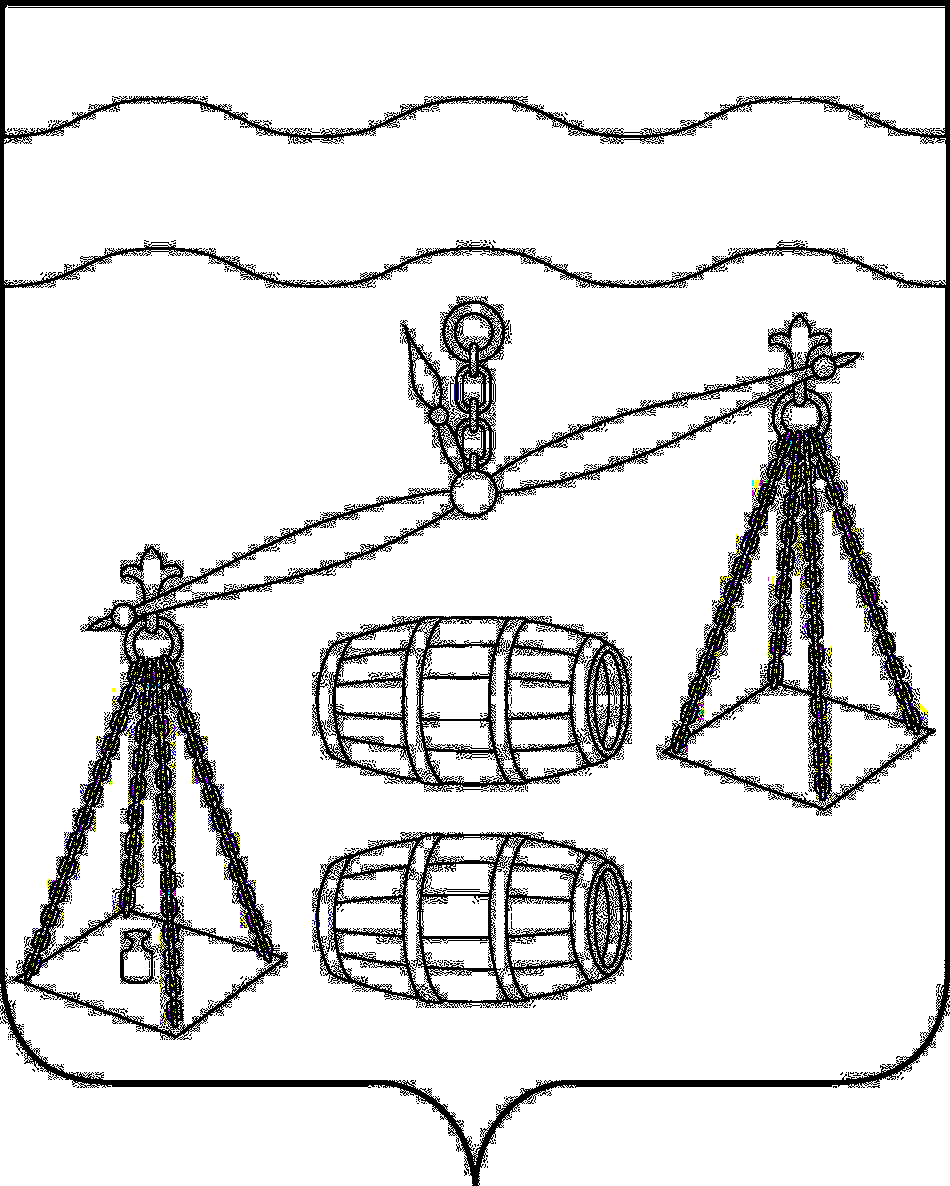 Администрация сельского поселения 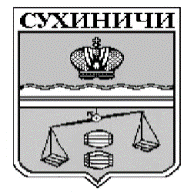 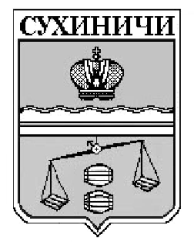 «Село Хотень»Калужская областьСухиничский районПОСТАНОВЛЕНИЕот 30.05.2022 года                                                                               № 28О признании утратившим силу постановления администрации от 01.03.2022 № 11 «Об утверждении Порядка организации снабжения населения сельского поселения «Село Хотень» твердым топливом»        В соответствии с Федеральным законом от 6 октября 2003 г. № 131-ФЗ «Об общих принципах организации местного самоуправления в Российской Федерации», руководствуясь Уставом СП «Село Хотень», администрация сельского поселения «Село Хотень» ПОСТАНОВЛЯЕТ:Постановление администрации сельского поселения «Село Хотень» от 01.03.2022 № 11 «Об утверждении Порядка организации снабжения населения сельского поселения «Село Хотень» твердым топливом» признать утратившим силу.Настоящее Постановление вступает в силу после обнародования и подлежит размещению на сайте администрации МР «Сухиничский район» в разделе «Поселения».Контроль за исполнением настоящего постановления оставляю за собой.Глава администрацииСП «Село Хотень»                                                     Н.М. Демешкина 